Guadalupe Mediavilla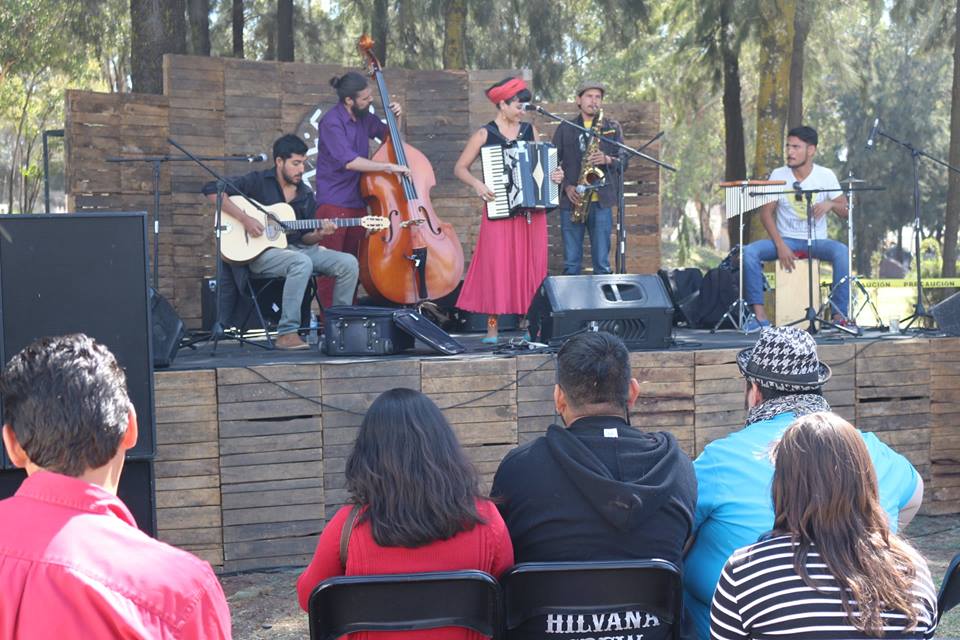 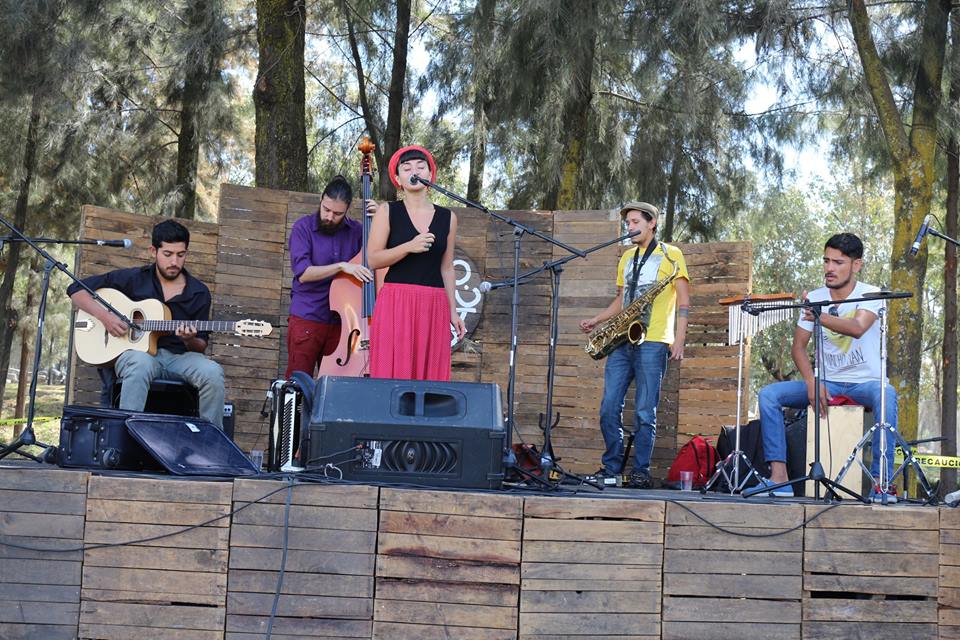 Hip hop desde Tláhuac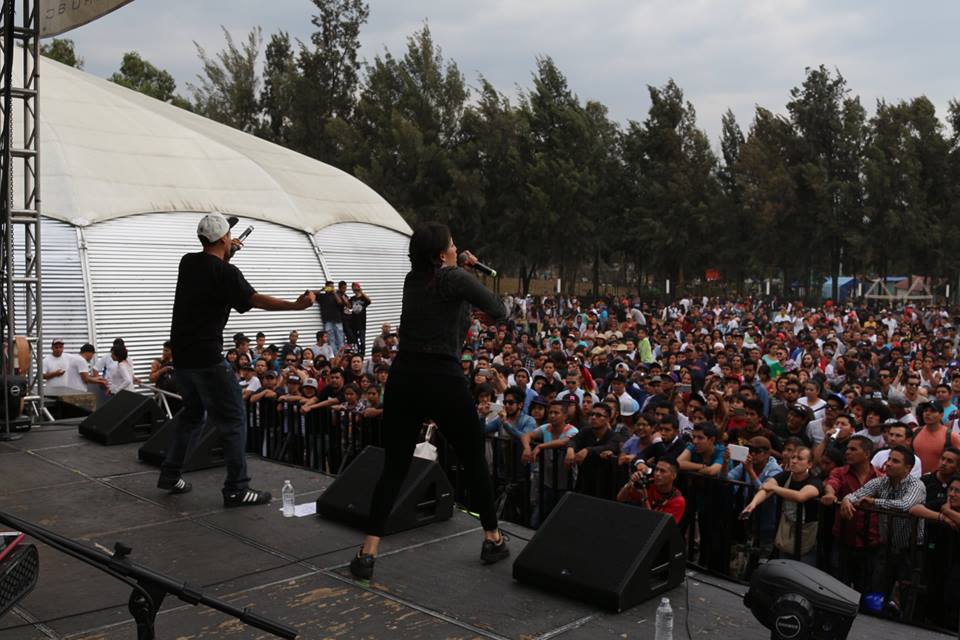 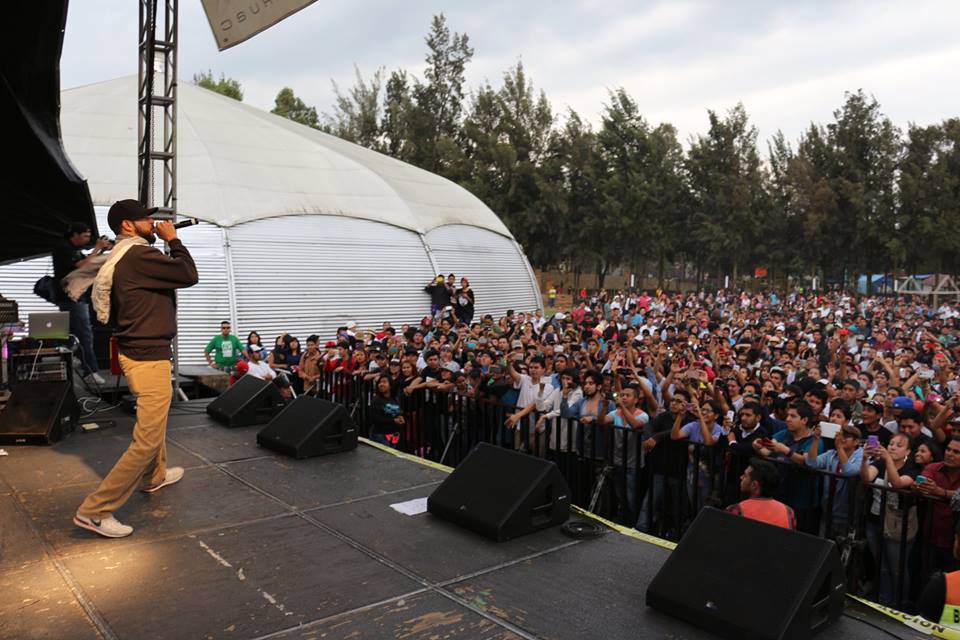 10 Aniversario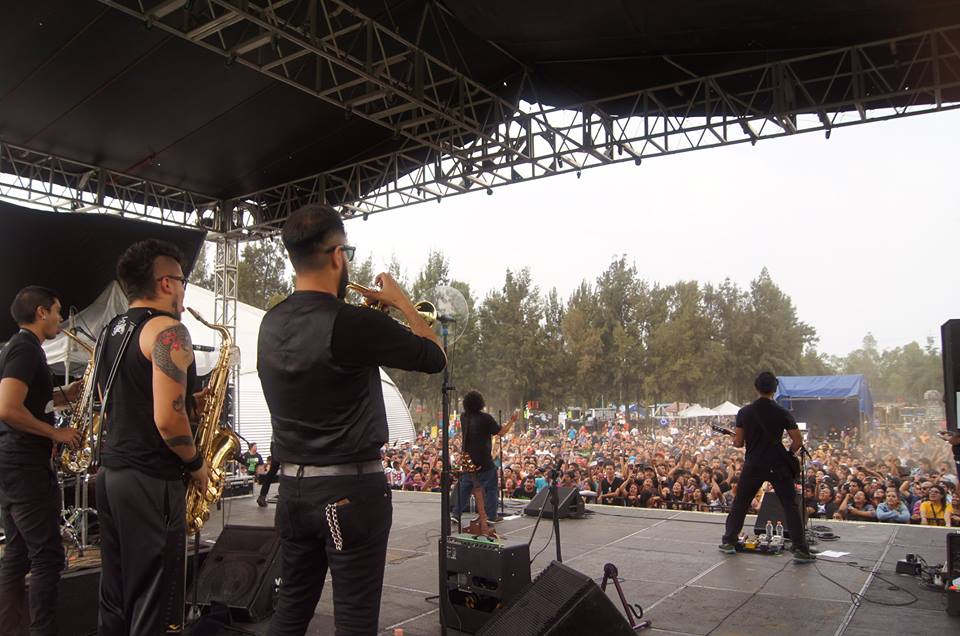 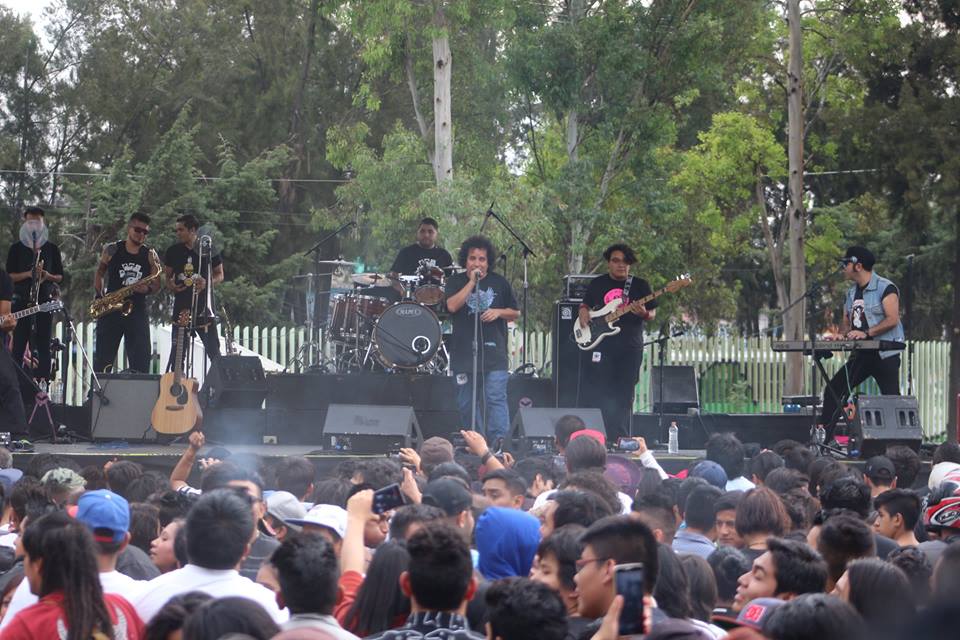 